Roteiro de estudos – Educação Infantil                                    Semana de 01 a 05 de junho de 2020.TURMAS: Infantil 1 Fase 2 A e BTURMAS: Infantil 1 Fase 2 A e BProfessoras  Ana Paula, Liamara, Abielly e Natália. Professoras  Ana Paula, Liamara, Abielly e Natália.  Atividades Orientação de estudosAtividades Oi gente linda,    Essa semana iremos usar a apostila de LINGUAGEM...Observação: Realize as atividades na apostila, abra a imagem somente para verificar qual é a atividade. Tema: CINDERELAFICHA 17: Abrir a apostila na ficha 17. Aqui, eles serão instigados com a imagem do convite e perguntas feitas por você: Para quem o mensageiro entregou esse convite? Quem enviou? Será um convite para uma festa de aniversário ou casamento? Ao final dessa exploração convide a criança para registrar suas ideias na ficha através de desenho.(Clique duas vezes em cima da imagem abaixo para abrir a atividade)FICHA 18: Leia o conto e converse com a criança, pergunte se ela conhece a história da cinderela, deixe a criança falar, instigue-a... Apresente a ficha e faça a pergunta número 1. (Desenhe a MADRASTA muito má).  (Clique duas vezes em cima da imagem abaixo para abrir a atividade)FICHA 19: Continue lendo a segunda parte do texto, depois apresente a ficha, converse sobre a história  e responda a questão número 2 da ficha 19. ( Desenhe bem linda a cinderela e pinte). (Clique duas vezes em cima da imagem abaixo para abrir a atividade)FICHA 20: Na ficha 20 trabalharemos a terceira parte do texto. Porém, não esqueça de retomar o que já foi lido, depois apresente a ficha para criança, deixe ela explorar o texto e o desenho. (Nessa ficha a criança pode desenhar a cinderela fugindo ou imprimir e colar o desenho da cinderela descendo as escadas do castelo. Para finalizar a criança poderá pintar deixando bem linda sua atividade). (Clique duas vezes em cima da imagem abaixo para abrir a atividade)FICHA 21:  Essa ficha é a última parte da história da Cinderela. Leia e relembre de toda a história, converse sobre o que vocês fizeram... (Nessa atividade podem ser utilizado os emojis para representar as emoções – bravas, tristes pois não eram elas que estavam casando com o príncipe...)   (Clique duas vezes em cima da imagem abaixo para abrir a atividade)FICHA 22: Nessa atividade, leia a pergunta, questione a criança sobre a roupa que  usam para ir em festas? Sapato?... Depois procurem em revistas, roupas, recorte e cole, peça para criança  completar o desenho com o corpinho. Para finalizar o cenário ela poderá desenhar uma festa bem bonita e divertida.(Clique duas vezes em cima da imagem abaixo para abrir a atividade)FICHA 23: As propostas de produção de texto contribuem para a formação de escritores conscientes e críticos da realidade. Apresente a ficha 23, leia a pregunta e seja o escriba do texto que a criança inventar, ajude-a, questione, e depois de pronto peça para a criança fazer um lindo desenho sobre o texto.(Clique duas vezes em cima da imagem abaixo para abrir a atividade)FICHA 24:  Proporcione a criança um momento para que ela fale sobre suas ideias antes de registrar. Se necessário lembre da história e depois faça o registro em forma de desenho usando canetinha ou lápis de cor. (Clique duas vezes em cima da imagem abaixo para abrir a atividade)VÍDEOS:https://www.youtube.com/watch?v=VWoob-DPz8Ahttps://www.youtube.com/watch?v=kUvFWoX8chUVOGAIS: ESSA ATIVIDADE É PARA AULA DE QUINTA NO MEET.Vamos treinar o método fônico. Vamos ligar cada vogal ao desenho cujo o nome é indicado por ela e depois treinar a escrita das vogais.Obs: Imprimir a atividade.(Clique duas vezes em cima da imagem abaixo para abrir a atividade)Disciplinas extras Educação Física: Objetivo: Esquema corporalMaterial: Som, vídeo e giz de quadro.1 - Atividade: Dançar a música cabeça, ombro, joelho e pé (música da Xuxa);Link do vídeo: https://youtu.be/aBgIIhRjdmI2 - Atividade desenhando a família: Está atividade deverá ser realizada em um local espaçoso. A mamãe e/ou o papai irá desenhar o contorno do corpo da criança em um papel pardo com giz de cera, canetinha, caneta....após incentivar a criança completar seu desenho com olhos, boca..... Explorando as partes do corpo. 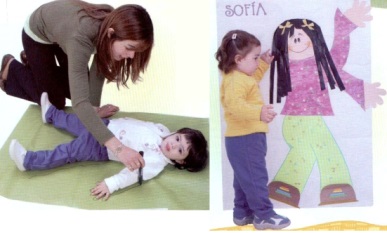 Beijos da Profe Letíca (66) 996755688Música: Vídeos de música https://www.youtube.com/watch?v=llbdQz3wJ-ohttps://www.youtube.com/watch?v=ubRii1LIXM0https://www.youtube.com/watch?v=ATL1M8CVDvIBeijos da Profe Nati  (66) 999891923Artes:  Rasgue o papel colorido e preencha o cabelo da Emília colando os papeis. Em seguida é só pintar todo o desenho, não precisa usar a tesoura. (o desenho está na próxima página)(Clique duas vezes em cima da imagem abaixo para abrir a atividade)Beijos da profe Liamara (66)9 99401929.Inglês: Queridos Pais,No Ensino de Língua Estrangeira, principalmente para nossos pequenos, a repetição de ações, músicas e atividades é comum, faz com que a criança se habitue a nova língua que estão aprendendo e empreguem de forma real no dia-a-dia. Divirtam-se!1º Momento – Iniciar a atividade cantando a música da Teacher : “Hello teacher, Hello teacher, How are you? How are you? I’m fine, I’m fine. Thank you, Thank you”. (É muito importante para a criança, principalmente nessa fase, o uso de canções que marquem o momento que elas estão iniciando. Toda aula de Inglês começa, oficialmente, com essa canção)2º Momento – Explicar para o aluno que hoje, continuaremos relembrando algumas coisas que eles aprenderam ano passado, no caso, as SHAPES (formas geométricas). Se possível, coloque na frente dele objetos de cores diversas. Podemos começar pelas cores básicas, que são as que eles aprenderam de forma mais intensa no ano passado (RED, BLUE, YELLOW, GREEN). Depois disso, relembre os nomes das SHAPES: CIRCLE, TRIANGLE, SQUARE (QUADRADO) e RECTANGLE.3º Momento – Assistir ao vídeo:Link 1 - https://www.youtube.com/watch?v=TJhfl5vdxp4 – The shape song4º Momento – Realizar a atividade abaixo. Na atividade se pede para que ligue as Shapes aos objetos com forma semelhante. Incentive, durante a atividade, o uso das palavras em Inglês, perguntado o nome da forma geométrica, qual o nome da color que ele vai pintar a atividade. Você pode também, dar os comandos em Inglês, direcionando a atividade.(Clique duas vezes em cima da imagem abaixo para abrir a atividade)5º Momento – Não se esqueça das palavras de incentivo: Well Done, Beautiful, Good Job!Teacher By (66) 996143361